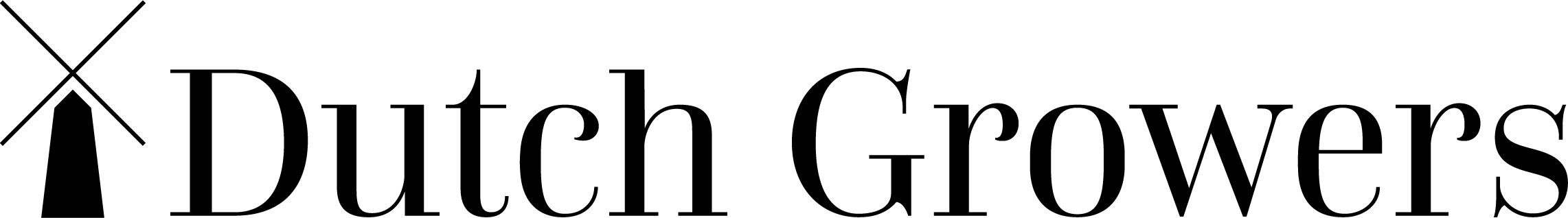 Date Application:  ____________________________ Date Available to Start: ________________________________How did you hear about us? _____________________ if referred, please give the name of the person who referred you:  _______________Why are you interested in a position at Dutch Growers?  ___________________________________________________________________APPLICATION FOR EMPLOYMENT 2020MY PERSONAL INFORMATIONFirst Name:  _______________________________________  Last Name: ______________________________________Street Address:  ____________________________________________________________________________________City:  _____________________________________________Province:  _______________   Postal Code:  ____________Home Phone #:  __(     )_____________Cell Phone #:  __(     )_______________  Email: ___________________________Are you legally eligible to work in ?   YES/NO                                 Have you been convicted of a crime in the last 7 years?                                                                                                                                YES/NO                        If Yes Please list____________MY AVAILABILITY & JOB POSITION ( PLEASE CHECK ALL THAT APPLY)MY AVAILABILITY & JOB POSITION ( PLEASE CHECK ALL THAT APPLY)MY AVAILABILITY & JOB POSITION ( PLEASE CHECK ALL THAT APPLY)MY AVAILABILITY & JOB POSITION ( PLEASE CHECK ALL THAT APPLY)MY AVAILABILITY & JOB POSITION ( PLEASE CHECK ALL THAT APPLY)MY AVAILABILITY & JOB POSITION ( PLEASE CHECK ALL THAT APPLY)MY AVAILABILITY & JOB POSITION ( PLEASE CHECK ALL THAT APPLY)MY AVAILABILITY & JOB POSITION ( PLEASE CHECK ALL THAT APPLY)MY AVAILABILITY & JOB POSITION ( PLEASE CHECK ALL THAT APPLY)MY AVAILABILITY & JOB POSITION ( PLEASE CHECK ALL THAT APPLY)MY AVAILABILITY & JOB POSITION ( PLEASE CHECK ALL THAT APPLY)MY AVAILABILITY & JOB POSITION ( PLEASE CHECK ALL THAT APPLY)POSITION( starting rates only listed other to be discussed in interview)STATUSSTATUSHOURS OF AVAILABILTYPlease indicate a start and end time that you would be available each day Between 7am-10pmHOURS OF AVAILABILTYPlease indicate a start and end time that you would be available each day Between 7am-10pmHOURS OF AVAILABILTYPlease indicate a start and end time that you would be available each day Between 7am-10pmHOURS OF AVAILABILTYPlease indicate a start and end time that you would be available each day Between 7am-10pmHOURS OF AVAILABILTYPlease indicate a start and end time that you would be available each day Between 7am-10pmHOURS OF AVAILABILTYPlease indicate a start and end time that you would be available each day Between 7am-10pmHOURS OF AVAILABILTYPlease indicate a start and end time that you would be available each day Between 7am-10pmHOURS OF AVAILABILTYPlease indicate a start and end time that you would be available each day Between 7am-10pmHOURS OF AVAILABILTYPlease indicate a start and end time that you would be available each day Between 7am-10pmPlease indicate in order of preference1-5Greenhouse                 __Tree and Shrub           __Plant solutions            __Fashion                         __Gourmet/Home/Gift   __Cashier                          __Warehouse                   __Reception                     __Maintenance /Carryout    __(See Brief description sheet for more details)Please indicate if you are interested and/or have experience in the following roles.Supervisor        __Team leader    __Skid Steer         ____ Full-time(30-40hrs/wk.)__  Part-time   (0-29hrs/wk.)__ Seasonal(Circle months you are available for workJan  Feb, Mar, Apr. May, June, July, Aug, Sept, Oct, Nov, Dec__ Evenings__ Sundays__ Weekends__ Full-time(30-40hrs/wk.)__  Part-time   (0-29hrs/wk.)__ Seasonal(Circle months you are available for workJan  Feb, Mar, Apr. May, June, July, Aug, Sept, Oct, Nov, Dec__ Evenings__ Sundays__ WeekendsAvailable: (mm/dd) MonTuesWedThuFriFriSatSunPlease indicate in order of preference1-5Greenhouse                 __Tree and Shrub           __Plant solutions            __Fashion                         __Gourmet/Home/Gift   __Cashier                          __Warehouse                   __Reception                     __Maintenance /Carryout    __(See Brief description sheet for more details)Please indicate if you are interested and/or have experience in the following roles.Supervisor        __Team leader    __Skid Steer         ____ Full-time(30-40hrs/wk.)__  Part-time   (0-29hrs/wk.)__ Seasonal(Circle months you are available for workJan  Feb, Mar, Apr. May, June, July, Aug, Sept, Oct, Nov, Dec__ Evenings__ Sundays__ Weekends__ Full-time(30-40hrs/wk.)__  Part-time   (0-29hrs/wk.)__ Seasonal(Circle months you are available for workJan  Feb, Mar, Apr. May, June, July, Aug, Sept, Oct, Nov, Dec__ Evenings__ Sundays__ Weekends__/__ to __/__We are open Sundays 10-5pm but have watering crews in April-Aug that work morningsPlease indicate in order of preference1-5Greenhouse                 __Tree and Shrub           __Plant solutions            __Fashion                         __Gourmet/Home/Gift   __Cashier                          __Warehouse                   __Reception                     __Maintenance /Carryout    __(See Brief description sheet for more details)Please indicate if you are interested and/or have experience in the following roles.Supervisor        __Team leader    __Skid Steer         ____ Full-time(30-40hrs/wk.)__  Part-time   (0-29hrs/wk.)__ Seasonal(Circle months you are available for workJan  Feb, Mar, Apr. May, June, July, Aug, Sept, Oct, Nov, Dec__ Evenings__ Sundays__ Weekends__ Full-time(30-40hrs/wk.)__  Part-time   (0-29hrs/wk.)__ Seasonal(Circle months you are available for workJan  Feb, Mar, Apr. May, June, July, Aug, Sept, Oct, Nov, Dec__ Evenings__ Sundays__ Weekends__/__ to __/__Other Notes pertaining to availability:Please see ask for additional form if you require different availability for different times of the year.Other Notes pertaining to availability:Please see ask for additional form if you require different availability for different times of the year.Other Notes pertaining to availability:Please see ask for additional form if you require different availability for different times of the year.Other Notes pertaining to availability:Please see ask for additional form if you require different availability for different times of the year.Other Notes pertaining to availability:Please see ask for additional form if you require different availability for different times of the year.Other Notes pertaining to availability:Please see ask for additional form if you require different availability for different times of the year.Other Notes pertaining to availability:Please see ask for additional form if you require different availability for different times of the year.We are open Sundays 10-5pm but have watering crews in April-Aug that work morningsPlease indicate in order of preference1-5Greenhouse                 __Tree and Shrub           __Plant solutions            __Fashion                         __Gourmet/Home/Gift   __Cashier                          __Warehouse                   __Reception                     __Maintenance /Carryout    __(See Brief description sheet for more details)Please indicate if you are interested and/or have experience in the following roles.Supervisor        __Team leader    __Skid Steer         __Pay Expectations:$_________/ hr.Pay Expectations:$_________/ hr.During the month of April-July and November-December, NO Saturdays can be taken off and your availability must remain open in order to receive FT employment. Please indicate here any upcoming dates in to be requested off. Please note that not all RTOs will be granted. If you availability changes after hire you will have to reapply for a positon. _______________________________________________________________________________________________________________________________________________________________________________________________________________________________________________________________________________________________________________________During the month of April-July and November-December, NO Saturdays can be taken off and your availability must remain open in order to receive FT employment. Please indicate here any upcoming dates in to be requested off. Please note that not all RTOs will be granted. If you availability changes after hire you will have to reapply for a positon. _______________________________________________________________________________________________________________________________________________________________________________________________________________________________________________________________________________________________________________________During the month of April-July and November-December, NO Saturdays can be taken off and your availability must remain open in order to receive FT employment. Please indicate here any upcoming dates in to be requested off. Please note that not all RTOs will be granted. If you availability changes after hire you will have to reapply for a positon. _______________________________________________________________________________________________________________________________________________________________________________________________________________________________________________________________________________________________________________________During the month of April-July and November-December, NO Saturdays can be taken off and your availability must remain open in order to receive FT employment. Please indicate here any upcoming dates in to be requested off. Please note that not all RTOs will be granted. If you availability changes after hire you will have to reapply for a positon. _______________________________________________________________________________________________________________________________________________________________________________________________________________________________________________________________________________________________________________________During the month of April-July and November-December, NO Saturdays can be taken off and your availability must remain open in order to receive FT employment. Please indicate here any upcoming dates in to be requested off. Please note that not all RTOs will be granted. If you availability changes after hire you will have to reapply for a positon. _______________________________________________________________________________________________________________________________________________________________________________________________________________________________________________________________________________________________________________________During the month of April-July and November-December, NO Saturdays can be taken off and your availability must remain open in order to receive FT employment. Please indicate here any upcoming dates in to be requested off. Please note that not all RTOs will be granted. If you availability changes after hire you will have to reapply for a positon. _______________________________________________________________________________________________________________________________________________________________________________________________________________________________________________________________________________________________________________________During the month of April-July and November-December, NO Saturdays can be taken off and your availability must remain open in order to receive FT employment. Please indicate here any upcoming dates in to be requested off. Please note that not all RTOs will be granted. If you availability changes after hire you will have to reapply for a positon. _______________________________________________________________________________________________________________________________________________________________________________________________________________________________________________________________________________________________________________________During the month of April-July and November-December, NO Saturdays can be taken off and your availability must remain open in order to receive FT employment. Please indicate here any upcoming dates in to be requested off. Please note that not all RTOs will be granted. If you availability changes after hire you will have to reapply for a positon. _______________________________________________________________________________________________________________________________________________________________________________________________________________________________________________________________________________________________________________________Applicant - Please initial herePlease specify level of education completed:  ______________________________________________________________________What hobbies and/or activities are you involved:  ___________________________________________________________________Do you have(PLEASE CIRCLE) horticultural experience/design experience/cashier experience/sales experience/supervisory experienceWhat special contributions do you think that you could make to Dutch Growers? __________________________________________________________________________________________________________________________________________________________________________________________________________________________________Have you ever worked for Dutch Growers before?  If so, what department(s) __________________________________________________________________________________________________________________________________________________________________________________________________________________________________Please fill out the employment information on the back only if your resume is not attached or if references are not provided on resume. All Applicants must read and sign the back of this document.Please specify level of education completed:  ______________________________________________________________________What hobbies and/or activities are you involved:  ___________________________________________________________________Do you have(PLEASE CIRCLE) horticultural experience/design experience/cashier experience/sales experience/supervisory experienceWhat special contributions do you think that you could make to Dutch Growers? __________________________________________________________________________________________________________________________________________________________________________________________________________________________________Have you ever worked for Dutch Growers before?  If so, what department(s) __________________________________________________________________________________________________________________________________________________________________________________________________________________________________Please fill out the employment information on the back only if your resume is not attached or if references are not provided on resume. All Applicants must read and sign the back of this document.Please specify level of education completed:  ______________________________________________________________________What hobbies and/or activities are you involved:  ___________________________________________________________________Do you have(PLEASE CIRCLE) horticultural experience/design experience/cashier experience/sales experience/supervisory experienceWhat special contributions do you think that you could make to Dutch Growers? __________________________________________________________________________________________________________________________________________________________________________________________________________________________________Have you ever worked for Dutch Growers before?  If so, what department(s) __________________________________________________________________________________________________________________________________________________________________________________________________________________________________Please fill out the employment information on the back only if your resume is not attached or if references are not provided on resume. All Applicants must read and sign the back of this document.Please specify level of education completed:  ______________________________________________________________________What hobbies and/or activities are you involved:  ___________________________________________________________________Do you have(PLEASE CIRCLE) horticultural experience/design experience/cashier experience/sales experience/supervisory experienceWhat special contributions do you think that you could make to Dutch Growers? __________________________________________________________________________________________________________________________________________________________________________________________________________________________________Have you ever worked for Dutch Growers before?  If so, what department(s) __________________________________________________________________________________________________________________________________________________________________________________________________________________________________Please fill out the employment information on the back only if your resume is not attached or if references are not provided on resume. All Applicants must read and sign the back of this document.Please specify level of education completed:  ______________________________________________________________________What hobbies and/or activities are you involved:  ___________________________________________________________________Do you have(PLEASE CIRCLE) horticultural experience/design experience/cashier experience/sales experience/supervisory experienceWhat special contributions do you think that you could make to Dutch Growers? __________________________________________________________________________________________________________________________________________________________________________________________________________________________________Have you ever worked for Dutch Growers before?  If so, what department(s) __________________________________________________________________________________________________________________________________________________________________________________________________________________________________Please fill out the employment information on the back only if your resume is not attached or if references are not provided on resume. All Applicants must read and sign the back of this document.Please specify level of education completed:  ______________________________________________________________________What hobbies and/or activities are you involved:  ___________________________________________________________________Do you have(PLEASE CIRCLE) horticultural experience/design experience/cashier experience/sales experience/supervisory experienceWhat special contributions do you think that you could make to Dutch Growers? __________________________________________________________________________________________________________________________________________________________________________________________________________________________________Have you ever worked for Dutch Growers before?  If so, what department(s) __________________________________________________________________________________________________________________________________________________________________________________________________________________________________Please fill out the employment information on the back only if your resume is not attached or if references are not provided on resume. All Applicants must read and sign the back of this document.Please specify level of education completed:  ______________________________________________________________________What hobbies and/or activities are you involved:  ___________________________________________________________________Do you have(PLEASE CIRCLE) horticultural experience/design experience/cashier experience/sales experience/supervisory experienceWhat special contributions do you think that you could make to Dutch Growers? __________________________________________________________________________________________________________________________________________________________________________________________________________________________________Have you ever worked for Dutch Growers before?  If so, what department(s) __________________________________________________________________________________________________________________________________________________________________________________________________________________________________Please fill out the employment information on the back only if your resume is not attached or if references are not provided on resume. All Applicants must read and sign the back of this document.Please specify level of education completed:  ______________________________________________________________________What hobbies and/or activities are you involved:  ___________________________________________________________________Do you have(PLEASE CIRCLE) horticultural experience/design experience/cashier experience/sales experience/supervisory experienceWhat special contributions do you think that you could make to Dutch Growers? __________________________________________________________________________________________________________________________________________________________________________________________________________________________________Have you ever worked for Dutch Growers before?  If so, what department(s) __________________________________________________________________________________________________________________________________________________________________________________________________________________________________Please fill out the employment information on the back only if your resume is not attached or if references are not provided on resume. All Applicants must read and sign the back of this document.Please specify level of education completed:  ______________________________________________________________________What hobbies and/or activities are you involved:  ___________________________________________________________________Do you have(PLEASE CIRCLE) horticultural experience/design experience/cashier experience/sales experience/supervisory experienceWhat special contributions do you think that you could make to Dutch Growers? __________________________________________________________________________________________________________________________________________________________________________________________________________________________________Have you ever worked for Dutch Growers before?  If so, what department(s) __________________________________________________________________________________________________________________________________________________________________________________________________________________________________Please fill out the employment information on the back only if your resume is not attached or if references are not provided on resume. All Applicants must read and sign the back of this document.Please specify level of education completed:  ______________________________________________________________________What hobbies and/or activities are you involved:  ___________________________________________________________________Do you have(PLEASE CIRCLE) horticultural experience/design experience/cashier experience/sales experience/supervisory experienceWhat special contributions do you think that you could make to Dutch Growers? __________________________________________________________________________________________________________________________________________________________________________________________________________________________________Have you ever worked for Dutch Growers before?  If so, what department(s) __________________________________________________________________________________________________________________________________________________________________________________________________________________________________Please fill out the employment information on the back only if your resume is not attached or if references are not provided on resume. All Applicants must read and sign the back of this document.Please specify level of education completed:  ______________________________________________________________________What hobbies and/or activities are you involved:  ___________________________________________________________________Do you have(PLEASE CIRCLE) horticultural experience/design experience/cashier experience/sales experience/supervisory experienceWhat special contributions do you think that you could make to Dutch Growers? __________________________________________________________________________________________________________________________________________________________________________________________________________________________________Have you ever worked for Dutch Growers before?  If so, what department(s) __________________________________________________________________________________________________________________________________________________________________________________________________________________________________Please fill out the employment information on the back only if your resume is not attached or if references are not provided on resume. All Applicants must read and sign the back of this document.Please specify level of education completed:  ______________________________________________________________________What hobbies and/or activities are you involved:  ___________________________________________________________________Do you have(PLEASE CIRCLE) horticultural experience/design experience/cashier experience/sales experience/supervisory experienceWhat special contributions do you think that you could make to Dutch Growers? __________________________________________________________________________________________________________________________________________________________________________________________________________________________________Have you ever worked for Dutch Growers before?  If so, what department(s) __________________________________________________________________________________________________________________________________________________________________________________________________________________________________Please fill out the employment information on the back only if your resume is not attached or if references are not provided on resume. All Applicants must read and sign the back of this document.*If on resume, please state “see resume” and attach**If on resume, please state “see resume” and attach**If on resume, please state “see resume” and attach**If on resume, please state “see resume” and attach**If on resume, please state “see resume” and attach**If on resume, please state “see resume” and attach**If on resume, please state “see resume” and attach**If on resume, please state “see resume” and attach**If on resume, please state “see resume” and attach**If on resume, please state “see resume” and attach**If on resume, please state “see resume” and attach**If on resume, please state “see resume” and attach*MY EMPLOYMENT HISTORYMY EMPLOYMENT HISTORYMY EMPLOYMENT HISTORYMY EMPLOYMENT HISTORYMY EMPLOYMENT HISTORYMY EMPLOYMENT HISTORYMY EMPLOYMENT HISTORYMY EMPLOYMENT HISTORYMY EMPLOYMENT HISTORYMY EMPLOYMENT HISTORYMY EMPLOYMENT HISTORYMY EMPLOYMENT HISTORYCurrent/Most Recent Employer                                             Can we contact this company?   YES/NOCompany:  ____________________________________  Start Date:  ___________________  End Date:  _______________________Supervisor:  ________________________________________  Phone Number __(      )______________________________________Position/Duties:  ______________________________________________________________________________________________Reason For Leaving:  _________________________________  Starting Pay:  _____________  Ending Pay  ______________________Current/Most Recent Employer                                             Can we contact this company?   YES/NOCompany:  ____________________________________  Start Date:  ___________________  End Date:  _______________________Supervisor:  ________________________________________  Phone Number __(      )______________________________________Position/Duties:  ______________________________________________________________________________________________Reason For Leaving:  _________________________________  Starting Pay:  _____________  Ending Pay  ______________________Current/Most Recent Employer                                             Can we contact this company?   YES/NOCompany:  ____________________________________  Start Date:  ___________________  End Date:  _______________________Supervisor:  ________________________________________  Phone Number __(      )______________________________________Position/Duties:  ______________________________________________________________________________________________Reason For Leaving:  _________________________________  Starting Pay:  _____________  Ending Pay  ______________________Current/Most Recent Employer                                             Can we contact this company?   YES/NOCompany:  ____________________________________  Start Date:  ___________________  End Date:  _______________________Supervisor:  ________________________________________  Phone Number __(      )______________________________________Position/Duties:  ______________________________________________________________________________________________Reason For Leaving:  _________________________________  Starting Pay:  _____________  Ending Pay  ______________________Current/Most Recent Employer                                             Can we contact this company?   YES/NOCompany:  ____________________________________  Start Date:  ___________________  End Date:  _______________________Supervisor:  ________________________________________  Phone Number __(      )______________________________________Position/Duties:  ______________________________________________________________________________________________Reason For Leaving:  _________________________________  Starting Pay:  _____________  Ending Pay  ______________________Current/Most Recent Employer                                             Can we contact this company?   YES/NOCompany:  ____________________________________  Start Date:  ___________________  End Date:  _______________________Supervisor:  ________________________________________  Phone Number __(      )______________________________________Position/Duties:  ______________________________________________________________________________________________Reason For Leaving:  _________________________________  Starting Pay:  _____________  Ending Pay  ______________________Current/Most Recent Employer                                             Can we contact this company?   YES/NOCompany:  ____________________________________  Start Date:  ___________________  End Date:  _______________________Supervisor:  ________________________________________  Phone Number __(      )______________________________________Position/Duties:  ______________________________________________________________________________________________Reason For Leaving:  _________________________________  Starting Pay:  _____________  Ending Pay  ______________________Current/Most Recent Employer                                             Can we contact this company?   YES/NOCompany:  ____________________________________  Start Date:  ___________________  End Date:  _______________________Supervisor:  ________________________________________  Phone Number __(      )______________________________________Position/Duties:  ______________________________________________________________________________________________Reason For Leaving:  _________________________________  Starting Pay:  _____________  Ending Pay  ______________________Current/Most Recent Employer                                             Can we contact this company?   YES/NOCompany:  ____________________________________  Start Date:  ___________________  End Date:  _______________________Supervisor:  ________________________________________  Phone Number __(      )______________________________________Position/Duties:  ______________________________________________________________________________________________Reason For Leaving:  _________________________________  Starting Pay:  _____________  Ending Pay  ______________________Current/Most Recent Employer                                             Can we contact this company?   YES/NOCompany:  ____________________________________  Start Date:  ___________________  End Date:  _______________________Supervisor:  ________________________________________  Phone Number __(      )______________________________________Position/Duties:  ______________________________________________________________________________________________Reason For Leaving:  _________________________________  Starting Pay:  _____________  Ending Pay  ______________________Current/Most Recent Employer                                             Can we contact this company?   YES/NOCompany:  ____________________________________  Start Date:  ___________________  End Date:  _______________________Supervisor:  ________________________________________  Phone Number __(      )______________________________________Position/Duties:  ______________________________________________________________________________________________Reason For Leaving:  _________________________________  Starting Pay:  _____________  Ending Pay  ______________________Current/Most Recent Employer                                             Can we contact this company?   YES/NOCompany:  ____________________________________  Start Date:  ___________________  End Date:  _______________________Supervisor:  ________________________________________  Phone Number __(      )______________________________________Position/Duties:  ______________________________________________________________________________________________Reason For Leaving:  _________________________________  Starting Pay:  _____________  Ending Pay  ______________________Previous Employer                                                                    Can we contact this company?   YES/NOCompany:  ____________________________________     Start Date:  ___________________  End Date: ______________________  Supervisor:  ________________________________________  Phone Number __(      )______________________________________Position/Duties:  ______________________________________________________________________________________________Reason For Leaving:  _________________________________  Starting Pay:  _____________  Ending Pay  ______________________Previous Employer                                                                    Can we contact this company?   YES/NOCompany:  ____________________________________     Start Date:  ___________________  End Date: ______________________  Supervisor:  ________________________________________  Phone Number __(      )______________________________________Position/Duties:  ______________________________________________________________________________________________Reason For Leaving:  _________________________________  Starting Pay:  _____________  Ending Pay  ______________________Previous Employer                                                                    Can we contact this company?   YES/NOCompany:  ____________________________________     Start Date:  ___________________  End Date: ______________________  Supervisor:  ________________________________________  Phone Number __(      )______________________________________Position/Duties:  ______________________________________________________________________________________________Reason For Leaving:  _________________________________  Starting Pay:  _____________  Ending Pay  ______________________Previous Employer                                                                    Can we contact this company?   YES/NOCompany:  ____________________________________     Start Date:  ___________________  End Date: ______________________  Supervisor:  ________________________________________  Phone Number __(      )______________________________________Position/Duties:  ______________________________________________________________________________________________Reason For Leaving:  _________________________________  Starting Pay:  _____________  Ending Pay  ______________________Previous Employer                                                                    Can we contact this company?   YES/NOCompany:  ____________________________________     Start Date:  ___________________  End Date: ______________________  Supervisor:  ________________________________________  Phone Number __(      )______________________________________Position/Duties:  ______________________________________________________________________________________________Reason For Leaving:  _________________________________  Starting Pay:  _____________  Ending Pay  ______________________Previous Employer                                                                    Can we contact this company?   YES/NOCompany:  ____________________________________     Start Date:  ___________________  End Date: ______________________  Supervisor:  ________________________________________  Phone Number __(      )______________________________________Position/Duties:  ______________________________________________________________________________________________Reason For Leaving:  _________________________________  Starting Pay:  _____________  Ending Pay  ______________________Previous Employer                                                                    Can we contact this company?   YES/NOCompany:  ____________________________________     Start Date:  ___________________  End Date: ______________________  Supervisor:  ________________________________________  Phone Number __(      )______________________________________Position/Duties:  ______________________________________________________________________________________________Reason For Leaving:  _________________________________  Starting Pay:  _____________  Ending Pay  ______________________Previous Employer                                                                    Can we contact this company?   YES/NOCompany:  ____________________________________     Start Date:  ___________________  End Date: ______________________  Supervisor:  ________________________________________  Phone Number __(      )______________________________________Position/Duties:  ______________________________________________________________________________________________Reason For Leaving:  _________________________________  Starting Pay:  _____________  Ending Pay  ______________________Previous Employer                                                                    Can we contact this company?   YES/NOCompany:  ____________________________________     Start Date:  ___________________  End Date: ______________________  Supervisor:  ________________________________________  Phone Number __(      )______________________________________Position/Duties:  ______________________________________________________________________________________________Reason For Leaving:  _________________________________  Starting Pay:  _____________  Ending Pay  ______________________Previous Employer                                                                    Can we contact this company?   YES/NOCompany:  ____________________________________     Start Date:  ___________________  End Date: ______________________  Supervisor:  ________________________________________  Phone Number __(      )______________________________________Position/Duties:  ______________________________________________________________________________________________Reason For Leaving:  _________________________________  Starting Pay:  _____________  Ending Pay  ______________________Previous Employer                                                                    Can we contact this company?   YES/NOCompany:  ____________________________________     Start Date:  ___________________  End Date: ______________________  Supervisor:  ________________________________________  Phone Number __(      )______________________________________Position/Duties:  ______________________________________________________________________________________________Reason For Leaving:  _________________________________  Starting Pay:  _____________  Ending Pay  ______________________Previous Employer                                                                    Can we contact this company?   YES/NOCompany:  ____________________________________     Start Date:  ___________________  End Date: ______________________  Supervisor:  ________________________________________  Phone Number __(      )______________________________________Position/Duties:  ______________________________________________________________________________________________Reason For Leaving:  _________________________________  Starting Pay:  _____________  Ending Pay  ______________________REFERENCESREFERENCESREFERENCESREFERENCESREFERENCESREFERENCESREFERENCESREFERENCESREFERENCESREFERENCESREFERENCESREFERENCESList any references not given above.  Please do not list relatives.List any references not given above.  Please do not list relatives.List any references not given above.  Please do not list relatives.List any references not given above.  Please do not list relatives.List any references not given above.  Please do not list relatives.List any references not given above.  Please do not list relatives.List any references not given above.  Please do not list relatives.List any references not given above.  Please do not list relatives.List any references not given above.  Please do not list relatives.List any references not given above.  Please do not list relatives.List any references not given above.  Please do not list relatives.List any references not given above.  Please do not list relatives.NAMENAMEOCCUPATIONRELATIONSHIPRELATIONSHIPRELATIONSHIPRELATIONSHIPRELATIONSHIPRELATIONSHIPPHONE NUMBERPHONE NUMBERPHONE NUMBEROther Comments or notes: __________________________________________________________________________________________________________________________________________________________________________________________________________________________________________________________________________________________________________________________________________________________________________________________________________________________________________________________________________________________________________________________________________________________________________________________________________________________________________________________________________________________________________________________________________________________________________________________________________________________________________________I understand that due to the seasonal nature of the horticultural industry, I am not applying for a year-round position.  Employment will not be guaranteed after June 15th or January 1st.           I understand that horticulture/retail is a weather-related industry and shifts may be cancelled due to poor weather.  I understand that the position I am applying for involves shifts including weekends and evenings.  I hereby certify that the above information is true. I understand that all personal information collected is for the purposes of securing information and is not shared with third parties unless required by law.  I understand that upon hire I am under a probationary period for six (6) months in which I may be terminated without prior notice for any reason. Dutch Growers reserves the right to extend probationary period upon a review.                            Signed____________________________                                               Date:__________________Other Comments or notes: __________________________________________________________________________________________________________________________________________________________________________________________________________________________________________________________________________________________________________________________________________________________________________________________________________________________________________________________________________________________________________________________________________________________________________________________________________________________________________________________________________________________________________________________________________________________________________________________________________________________________________________I understand that due to the seasonal nature of the horticultural industry, I am not applying for a year-round position.  Employment will not be guaranteed after June 15th or January 1st.           I understand that horticulture/retail is a weather-related industry and shifts may be cancelled due to poor weather.  I understand that the position I am applying for involves shifts including weekends and evenings.  I hereby certify that the above information is true. I understand that all personal information collected is for the purposes of securing information and is not shared with third parties unless required by law.  I understand that upon hire I am under a probationary period for six (6) months in which I may be terminated without prior notice for any reason. Dutch Growers reserves the right to extend probationary period upon a review.                            Signed____________________________                                               Date:__________________Other Comments or notes: __________________________________________________________________________________________________________________________________________________________________________________________________________________________________________________________________________________________________________________________________________________________________________________________________________________________________________________________________________________________________________________________________________________________________________________________________________________________________________________________________________________________________________________________________________________________________________________________________________________________________________________I understand that due to the seasonal nature of the horticultural industry, I am not applying for a year-round position.  Employment will not be guaranteed after June 15th or January 1st.           I understand that horticulture/retail is a weather-related industry and shifts may be cancelled due to poor weather.  I understand that the position I am applying for involves shifts including weekends and evenings.  I hereby certify that the above information is true. I understand that all personal information collected is for the purposes of securing information and is not shared with third parties unless required by law.  I understand that upon hire I am under a probationary period for six (6) months in which I may be terminated without prior notice for any reason. Dutch Growers reserves the right to extend probationary period upon a review.                            Signed____________________________                                               Date:__________________Other Comments or notes: __________________________________________________________________________________________________________________________________________________________________________________________________________________________________________________________________________________________________________________________________________________________________________________________________________________________________________________________________________________________________________________________________________________________________________________________________________________________________________________________________________________________________________________________________________________________________________________________________________________________________________________I understand that due to the seasonal nature of the horticultural industry, I am not applying for a year-round position.  Employment will not be guaranteed after June 15th or January 1st.           I understand that horticulture/retail is a weather-related industry and shifts may be cancelled due to poor weather.  I understand that the position I am applying for involves shifts including weekends and evenings.  I hereby certify that the above information is true. I understand that all personal information collected is for the purposes of securing information and is not shared with third parties unless required by law.  I understand that upon hire I am under a probationary period for six (6) months in which I may be terminated without prior notice for any reason. Dutch Growers reserves the right to extend probationary period upon a review.                            Signed____________________________                                               Date:__________________Other Comments or notes: __________________________________________________________________________________________________________________________________________________________________________________________________________________________________________________________________________________________________________________________________________________________________________________________________________________________________________________________________________________________________________________________________________________________________________________________________________________________________________________________________________________________________________________________________________________________________________________________________________________________________________________I understand that due to the seasonal nature of the horticultural industry, I am not applying for a year-round position.  Employment will not be guaranteed after June 15th or January 1st.           I understand that horticulture/retail is a weather-related industry and shifts may be cancelled due to poor weather.  I understand that the position I am applying for involves shifts including weekends and evenings.  I hereby certify that the above information is true. I understand that all personal information collected is for the purposes of securing information and is not shared with third parties unless required by law.  I understand that upon hire I am under a probationary period for six (6) months in which I may be terminated without prior notice for any reason. Dutch Growers reserves the right to extend probationary period upon a review.                            Signed____________________________                                               Date:__________________Other Comments or notes: __________________________________________________________________________________________________________________________________________________________________________________________________________________________________________________________________________________________________________________________________________________________________________________________________________________________________________________________________________________________________________________________________________________________________________________________________________________________________________________________________________________________________________________________________________________________________________________________________________________________________________________I understand that due to the seasonal nature of the horticultural industry, I am not applying for a year-round position.  Employment will not be guaranteed after June 15th or January 1st.           I understand that horticulture/retail is a weather-related industry and shifts may be cancelled due to poor weather.  I understand that the position I am applying for involves shifts including weekends and evenings.  I hereby certify that the above information is true. I understand that all personal information collected is for the purposes of securing information and is not shared with third parties unless required by law.  I understand that upon hire I am under a probationary period for six (6) months in which I may be terminated without prior notice for any reason. Dutch Growers reserves the right to extend probationary period upon a review.                            Signed____________________________                                               Date:__________________Other Comments or notes: __________________________________________________________________________________________________________________________________________________________________________________________________________________________________________________________________________________________________________________________________________________________________________________________________________________________________________________________________________________________________________________________________________________________________________________________________________________________________________________________________________________________________________________________________________________________________________________________________________________________________________________I understand that due to the seasonal nature of the horticultural industry, I am not applying for a year-round position.  Employment will not be guaranteed after June 15th or January 1st.           I understand that horticulture/retail is a weather-related industry and shifts may be cancelled due to poor weather.  I understand that the position I am applying for involves shifts including weekends and evenings.  I hereby certify that the above information is true. I understand that all personal information collected is for the purposes of securing information and is not shared with third parties unless required by law.  I understand that upon hire I am under a probationary period for six (6) months in which I may be terminated without prior notice for any reason. Dutch Growers reserves the right to extend probationary period upon a review.                            Signed____________________________                                               Date:__________________Other Comments or notes: __________________________________________________________________________________________________________________________________________________________________________________________________________________________________________________________________________________________________________________________________________________________________________________________________________________________________________________________________________________________________________________________________________________________________________________________________________________________________________________________________________________________________________________________________________________________________________________________________________________________________________________I understand that due to the seasonal nature of the horticultural industry, I am not applying for a year-round position.  Employment will not be guaranteed after June 15th or January 1st.           I understand that horticulture/retail is a weather-related industry and shifts may be cancelled due to poor weather.  I understand that the position I am applying for involves shifts including weekends and evenings.  I hereby certify that the above information is true. I understand that all personal information collected is for the purposes of securing information and is not shared with third parties unless required by law.  I understand that upon hire I am under a probationary period for six (6) months in which I may be terminated without prior notice for any reason. Dutch Growers reserves the right to extend probationary period upon a review.                            Signed____________________________                                               Date:__________________Other Comments or notes: __________________________________________________________________________________________________________________________________________________________________________________________________________________________________________________________________________________________________________________________________________________________________________________________________________________________________________________________________________________________________________________________________________________________________________________________________________________________________________________________________________________________________________________________________________________________________________________________________________________________________________________I understand that due to the seasonal nature of the horticultural industry, I am not applying for a year-round position.  Employment will not be guaranteed after June 15th or January 1st.           I understand that horticulture/retail is a weather-related industry and shifts may be cancelled due to poor weather.  I understand that the position I am applying for involves shifts including weekends and evenings.  I hereby certify that the above information is true. I understand that all personal information collected is for the purposes of securing information and is not shared with third parties unless required by law.  I understand that upon hire I am under a probationary period for six (6) months in which I may be terminated without prior notice for any reason. Dutch Growers reserves the right to extend probationary period upon a review.                            Signed____________________________                                               Date:__________________Other Comments or notes: __________________________________________________________________________________________________________________________________________________________________________________________________________________________________________________________________________________________________________________________________________________________________________________________________________________________________________________________________________________________________________________________________________________________________________________________________________________________________________________________________________________________________________________________________________________________________________________________________________________________________________________I understand that due to the seasonal nature of the horticultural industry, I am not applying for a year-round position.  Employment will not be guaranteed after June 15th or January 1st.           I understand that horticulture/retail is a weather-related industry and shifts may be cancelled due to poor weather.  I understand that the position I am applying for involves shifts including weekends and evenings.  I hereby certify that the above information is true. I understand that all personal information collected is for the purposes of securing information and is not shared with third parties unless required by law.  I understand that upon hire I am under a probationary period for six (6) months in which I may be terminated without prior notice for any reason. Dutch Growers reserves the right to extend probationary period upon a review.                            Signed____________________________                                               Date:__________________Other Comments or notes: __________________________________________________________________________________________________________________________________________________________________________________________________________________________________________________________________________________________________________________________________________________________________________________________________________________________________________________________________________________________________________________________________________________________________________________________________________________________________________________________________________________________________________________________________________________________________________________________________________________________________________________I understand that due to the seasonal nature of the horticultural industry, I am not applying for a year-round position.  Employment will not be guaranteed after June 15th or January 1st.           I understand that horticulture/retail is a weather-related industry and shifts may be cancelled due to poor weather.  I understand that the position I am applying for involves shifts including weekends and evenings.  I hereby certify that the above information is true. I understand that all personal information collected is for the purposes of securing information and is not shared with third parties unless required by law.  I understand that upon hire I am under a probationary period for six (6) months in which I may be terminated without prior notice for any reason. Dutch Growers reserves the right to extend probationary period upon a review.                            Signed____________________________                                               Date:__________________Other Comments or notes: __________________________________________________________________________________________________________________________________________________________________________________________________________________________________________________________________________________________________________________________________________________________________________________________________________________________________________________________________________________________________________________________________________________________________________________________________________________________________________________________________________________________________________________________________________________________________________________________________________________________________________________I understand that due to the seasonal nature of the horticultural industry, I am not applying for a year-round position.  Employment will not be guaranteed after June 15th or January 1st.           I understand that horticulture/retail is a weather-related industry and shifts may be cancelled due to poor weather.  I understand that the position I am applying for involves shifts including weekends and evenings.  I hereby certify that the above information is true. I understand that all personal information collected is for the purposes of securing information and is not shared with third parties unless required by law.  I understand that upon hire I am under a probationary period for six (6) months in which I may be terminated without prior notice for any reason. Dutch Growers reserves the right to extend probationary period upon a review.                            Signed____________________________                                               Date:__________________